{PREMIER NOM} {NOM}	{ADDRESS 1}{ADDRESS 2}{VILLE}{POSTAL CODE}{DATE}{NOM} –Depuis les dernières élections, les libéraux de l'Ontario ont travaillé pour reconstruire notre parti et montrer aux habitants de cette province qu'ils ont un véritable choix en 2022.Nous savons que la prochaine campagne sera notre plus grand défi à ce jour. En ce moment, les conservateurs de Ford s'efforcent d'annuler le financement gouvernemental que nous avons introduit pour aider les partis politiques à faire la transition à la collecte de fonds politiques auprès de petits donateurs.Nous savions que nous devions retirer les gros montants d'argent de la politique et remettre notre démocratie entre les mains des habitants de cette province. Mais cela signifie aussi que chaque dollar que nous dépensons pour gagner la prochaine campagne viendra de quelqu'un comme vous.{FirstName}, si nous voulons gagner les prochaines élections, les partisans comme nous devront donner - de notre temps, de nos compétences, et oui, de notre argent durement gagné. Le moyen le plus simple de faire une contribution importante et continue à notre victoire électorale est de devenir un donateur mensuel à notre nouveau fonds de campagne, le Fonds libéral pour l'avenir.Devenez un donateur dès aujourd'hui au ontarioliberal.ca/fr/dons/fonds-liberalLe Fonds libéral pour l'avenir est un nouveau programme de dons mensuels conçu pour bénéficier directement votre association de circonscription locale tout en élisant un nouveau gouvernement libéral. Ce fonds vous permet de faire un don de 5 $ ou plus à votre association locale et de 5 $ ou plus au Parti libéral de l'Ontario. Vous décidez du montant que vous voulez donner.Un don par retraits automatiques vous permettra de fixer votre montant et tout oublier jusqu'au début de la campagne. Chaque mois, votre don contribuera directement à l'élection d'un député libéral dans notre communauté et d'un gouvernement libéral à Queen's Park.Ici, chez nous à {NOM}, les dons mensuels effectués par le biais du Fonds libéral pour l'avenir aident déjà à { insérer du contenu sur le travail de la circonscription locale }.Tout ce travail fort a été rendu possible grâce à de généreux donateurs qui continuent à investir dans notre association locale chaque mois à l’approche des prochaines élections.{NOM}, il n'y a pas de moyen plus facile de contribuer à la victoire dans notre communauté d'ici les élections. Aidez-nous à construire un avenir libéral pour l'Ontario - joignez-vous à nous dès aujourd'hui en devenant un donateur mensuel.{NOM DE L'EXPÉDITEUR}{ROLE}{NOM} Association libérale provincialePS. Votre don est éligible à de généreux crédits d'impôts provinciaux. Voici un aperçu des économies que vous pourriez réaliser cette année :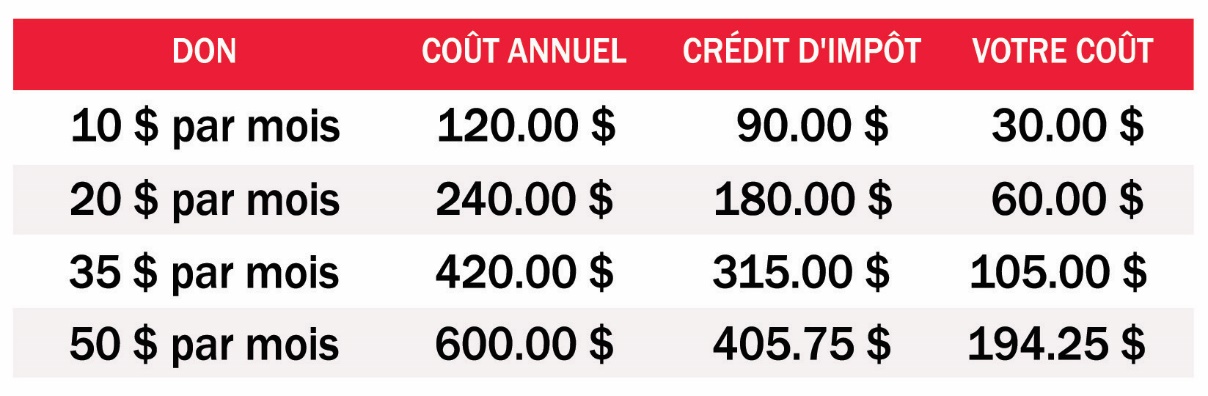 PPS. Un don de 35 $ par mois ne vous coûtera que 8,75 $ après avoir bénéficié des crédits d'impôt. C'est moins que le coût mensuel de votre abonnement Netflix !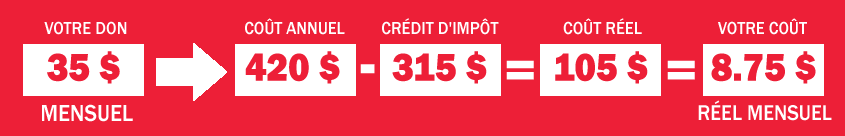 